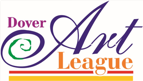 PRESS RELEASE - FOR IMMEDIATE RELEASE:DATE:  January 27, 2016Contact: Michelle McNamara-BarthelEmail: dalgallerypress@gmail.comPhone: 302-674-0402New Manager Presenting “Spectrum of Winter”Dover Art League’s (DAL) first exhibit of 2016, “Spectrum of Winter,” is opening with a new gallery manager directing the display.  This judged exhibit awards $250 to the Winter inspired paintings and photography, among other mediums, can be seen during the opening reception on February 5, 2016, from 5:30pm – 7:30pm.    Subdued shades of winter certainly come to mind first when we think about the cold weather.  In contrast, there is also a spectacular array of colors that materialize against the backdrop of wintry hues.  The show is alive with the spectrum of winter reflective of this time of year in Dover.“I am really excited by the submissions we received that capture a range of colorful winter inspiration,” said Mrs. Mancuso while arranging the display.DAL’s new manager, Laura Mancuso, brings a wide range of education and experience in community arts organizations.  As a local resident and artist, holding a BS in Studio Art and most recently working at Sparc as an Art and Cultural Specialist in Alaska, she is well suited to advance DAL’s mission.“I look forward to increasing the presence of the arts in the Dover area with diverse classes for adults and youth, special events, and exhibits.” said Mrs. Mancuso.  As the DAL moves forward with plans to increase its community outreach, finding someone who had passion, creativity, and the foundation to cultivate that mission was paramount.  “Creating fresh and creative spaces for community engagement is my passion.  Art not only beautifies communities, but it also has the ability to engage and connect people,” said Mrs. Mancuso.“I hope area artists and members of the community see the tremendous value we have here and grow with us,” said Mrs Mancuso regarding the direction she is steering the DAL.A New Year’s Peace Project is also underway at the DAL.  Origami cranes, inspired by the story of Sakuro, will be installed in the front windows on the first day of spring.   All are welcome to drop in and fold a crane to contribute to the project.For more information on our February art classes, please visit us at the Dover Art League, 21 W. Loockerman St., Dover, DE 19904, or call 674-0402.  Class registration available at www.doverartleague.org.  Gallery, gift shop, and studio hours are Tuesday, 12pm - 4pm, Wednesday through Friday, 10am - 4pm, and First Fridays.